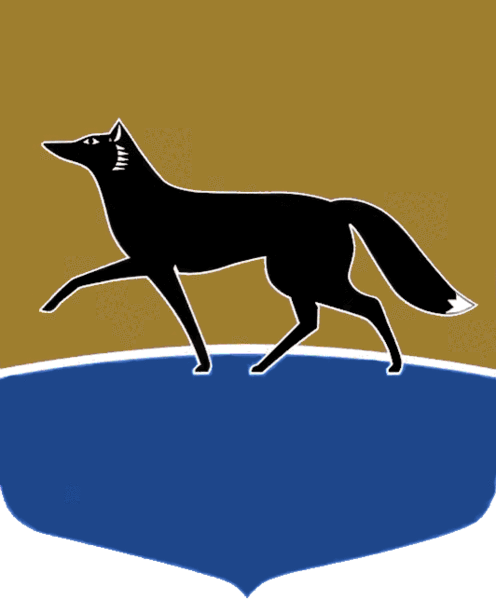 Принято на заседании Думы 29 марта 2023 года№ 294-VII ДГО протесте прокурора города Сургута на решение Думы города от 23.09.2021 № 812-VI ДГ 
«О Положении о муниципальном земельном контроле»Рассмотрев протест прокурора города Сургута от 10.03.2023 
№ 07-03-2023/Прдп64-23-20710104 на решение Думы города от 23.09.2021 
№ 812-VI ДГ «О Положении о муниципальном земельном контроле», Дума города РЕШИЛА: 1.	Удовлетворить протест прокурора города Сургута от 10.03.2023 
№ 07-03-2023/Прдп64-23-20710104  в части приведения пункта 3 части 
3 приложения 2 к решению Думы города от 23.09.2021 № 812-VI ДГ 
«О Положении о муниципальном земельном контроле» в соответствие 
с требованиями Федерального закона от 31.07.2020 № 248 
«О государственном контроле (надзоре) и муниципальном контроле 
в Российской Федерации».2.	Администрации города подготовить и направить в Думу города проект решения о внесении изменений в решение Думы города 
от 23.09.2021 № 812-VI ДГ «О Положении о муниципальном земельном контроле» в целях приведения в соответствие с требованиями Федерального закона от 31.07.2020 № 248 «О государственном контроле (надзоре) 
и муниципальном контроле в Российской Федерации» для рассмотрения 
на заседании Думы города в апреле 2023 года.3.	Направить копию настоящего решения прокурору города Сургута. Председатель Думы города							М.Н. Слепов «30» марта 2023 г.